La etiqueta ecológica de la Unión Europea es un distintivo que permite, que todas las organizaciones puedan promover productos que reduzcan los efectos ambientales.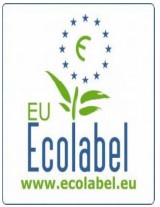 Los fabricantes que cumplan los requisitos pueden solicitar la concesión de la etiqueta, usar el logotipo e informar a los consumidores acerca de las ventajas.Durante 2016, no se ha tramitado ninguna nueva solicitud de concesión de etiqueta ecológica en la Comunidad de Madrid, ni tampoco ha habido cancelaciones ni traslados a órganos competentes de otras Comunidades Autónomas. Sí se ha producido un cambio de organismo competente francés a la Comunidad de Madrid para productos lubricantes, así como un cambio de titularidad y cambio de denominación de producto. Lo que ha generado la reforma de criterios.Reglamento (CE)Parlamento EuropeoNúmero 66/2010Consejo de 25 de noviembre de 2009Real Decreto 234/2013Reglamento (CE) nº 66/2010Consejo, de 25 de noviembre. Especial.Evolución productos registrados con etiqueta ecológicaAño	Incremento	Referencia	Producto2010	10	Ref. A	Ref.AB2011	120	Ref. CD	Ref. BBPRODUCTOS CON ETIQUETA ECOLÓGICAPRODUCTOS CON ETIQUETA ECOLÓGICAPRODUCTOS CON ETIQUETA ECOLÓGICAPRODUCTOS CON ETIQUETA ECOLÓGICACategoríaCategoríaLicenciasProductosPinturasBarnices1 Ref. Af3 Ref. ABDetergentesLavavajillas4 Ref. CD11 Ref. BBAceitesLubricantes1 Ref. F3 Ref. FFAceitesOtros5 Ref. FB8 Ref. CB